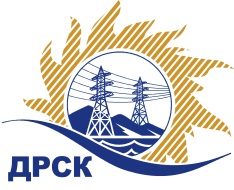 Акционерное Общество«Дальневосточная распределительная сетевая  компания»Протокол № 294/ПрУ-ВПЗаседания закупочной комиссии по выбору победителя по открытому запросу цен на право заключения договора на выполнение работ на выполнение работ Уточнение границ с постановкой на кадастровый учет земельных участков, установление границ охранных зон электросетевых объектов, расположенных на территории Алданского и Нерюнгринского районов, филиал ЮЯЭС», закупка 1232СПОСОБ И ПРЕДМЕТ ЗАКУПКИ: открытый запрос цен на право заключения договора на выполнение работ на выполнение работ «Уточнение границ с постановкой на кадастровый учет земельных участков, установление границ охранных зон электросетевых объектов, расположенных на территории Алданского и Нерюнгринского районов, филиал ЮЯЭС», закупка 1232ПРИСУТСТВОВАЛИ: члены постоянно действующей Закупочной комиссии АО «ДРСК»  1-го уровня.ВОПРОСЫ, ВЫНОСИМЫЕ НА РАССМОТРЕНИЕ ЗАКУПОЧНОЙ КОМИССИИ: Об утверждении цен поступивших заявок УчастниковО признании заявок соответствующими условиям Документации о закупкеОб итоговой ранжировке заявокО выборе победителя открытого запроса цен.РЕШИЛИ:По вопросу № 1:Признать объем полученной информации достаточным для принятия решения.Принять цены, полученные по  окончании срока подачи заявок.По вопросу № 2:1. Признать заявки Общество с ограниченной ответственностью "Кадастровый инженер - Партнер" ИНН/КПП 2722102781/272201001 ОГРН 1112722003063; Акционерное общество"Якутское аэрогеодезическое предприятие" 
ИНН/КПП 1435259770/143501001 ОГРН 1121435014348; Общество с ограниченной ответственностью «Доринжиниринг» ИНН/КПП 1435255285/143501001 
ОГРН 1121435007540 соответствующими условиям Документации о закупке и принять их к дальнейшему рассмотрению.По вопросу № 3:Утвердить итоговую ранжировку заявок:По вопросу № 4:1. Признать победителем открытого запроса цен на право заключение договора на выполнение работ «Уточнение границ с постановкой на кадастровый учет земельных участков, установление границ охранных зон электросетевых объектов, расположенных на территории Алданского и Нерюнгринского районов, филиал ЮЯЭС»,  участника, занявшего первое место в итоговой ранжировке по степени предпочтительности для Заказчика Общество с ограниченной ответственностью "Кадастровый инженер - Партнер" ИНН/КПП 2722102781/272201001 ОГРН 1112722003063 на условиях: стоимость заявки 1 300 000.00 руб. без учета НДС (НДС не предусмотрен). Срок выполнения работ: с момента заключения договора до 01.11.2018 г. Условия оплаты: в течение 30 (тридцати) календарных дней с момента подписания акта выполненных работ обеими Сторонами на основании счета выставленного Подрядчиком. Гарантийные обязательства: составляет 3 года со дня подписания акта выполненных работ обеими Сторонами.Исп. Коротаева Т.В.(4162)397-205Благовещенск ЕИС № 31806197033«27» марта  2018 г.№Наименование участника Стоимость заявки на участие в запросе цен1Общество с ограниченной ответственностью "Кадастровый инженер - Партнер" 
ИНН/КПП 2722102781/272201001 
ОГРН 11127220030631 300 000.00 руб. без учета НДСНДС не предусмотрен2Акционерное общество "Якутское аэрогеодезическое предприятие" 
ИНН/КПП 1435259770/143501001 
ОГРН 11214350143481 356 114.75 руб. без учета НДС1 600 215.41 руб. с учетом НДС3Общество с ограниченной ответственностью «Доринжиниринг» 
ИНН/КПП 1435255285/143501001 
ОГРН 11214350075401 499 600.00 руб. без учета НДСНДС не предусмотренМесто в итоговой ранжировкеНаименование участника Цена заявки на участие в закупке, руб. без учета НДСПрименение приоритета в соответствии с 925-ПП1 местоОбщество с ограниченной ответственностью "Кадастровый инженер - Партнер" 
ИНН/КПП 2722102781/272201001 
ОГРН 11127220030631 300 000.00нет2 местоАкционерное общество "Якутское аэрогеодезическое предприятие" 
ИНН/КПП 1435259770/143501001 
ОГРН 11214350143481 356 114.75нет3 местоОбщество с ограниченной ответственностью «Доринжиниринг» 
ИНН/КПП 1435255285/143501001 
ОГРН 11214350075401 499 600.00нетСекретарь комиссии ______________________М.Г. Елисеева